Fall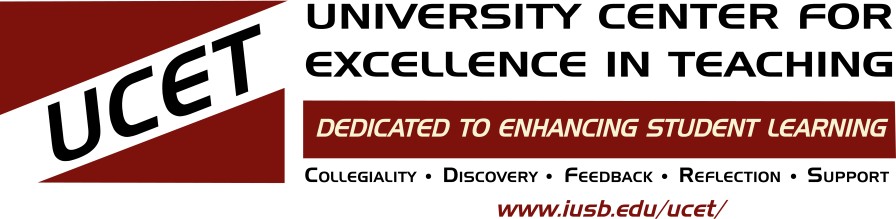 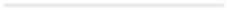 2022Most activities earn Learn & Earn Faculty Development Units (FDUs) for associate (part-time) faculty.	8/2/22 To sign up for an event, contact UCET@iusb.edu or contact the organizer.Sign up for the UCET email newsletter for current information, reminders, teaching tips, and more at http://bit.ly/2PRxNtLFor more information, see the UCET website at ucet.iusb.eduSoTL InstituteJoin Sharon Jones and Carolyn Schult for the SoTL Institute, which provides structure and support as you design and carry out your own Scholarship of Teaching and Learning project. Your final product for the Institute will be a proposal for the next Midwest SoTL Conference on March 31, 2023.Meet Aug 16, 10am-noon in NS 245.Email UCET@iusb.edu to register! See the                                                                                        flyer for the schedule and information(20 FDU through Learn and Earn for complete Institute)PTR Prep groupOctober-April, UCET PTR MentorsWork with mentors on your      promotion materials. For those turning in a promotion dossier for Senior Lecturer, Teaching Professor, Associate Professor, or Professor in clinical or tenure lines in August 2023.Contact David Blouindblouin@iusb.edu for more information.Tech Showcase (Sept. 23, morning)Amy Pawlosky and Joel Langston   Faculty share how they innovatively use   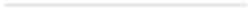    technology in their courses. Join your    colleagues to investigate how YOU can     incorporate new tech into your teaching.  SoTL InstituteJoin Sharon Jones and Carolyn Schult for the SoTL Institute, which provides structure and support as you design and carry out your own Scholarship of Teaching and Learning project. Your final product for the Institute will be a proposal for the next Midwest SoTL Conference on March 31, 2023.Meet Aug 16, 10am-noon in NS 245.Email UCET@iusb.edu to register! See the                                                                                        flyer for the schedule and information(20 FDU through Learn and Earn for complete Institute)PTR Prep groupOctober-April, UCET PTR MentorsWork with mentors on your      promotion materials. For those turning in a promotion dossier for Senior Lecturer, Teaching Professor, Associate Professor, or Professor in clinical or tenure lines in August 2023.Contact David Blouindblouin@iusb.edu for more information. Ungrading workshop “Why Rating Students Undermines Learning (and What to Do Instead).”    Learn from your colleagues about the      Philosophy of Ungrading. The idea is to     focus on learning, rather than sorting or    judging. Rigorous research, as well as     personal anecdotes, provide suggestions    about how a curious faculty member      might shift their pedagogy to better meet       student needs. Led by members of IU      South Bend’s Ungrading Collective. Day    and time to be determined. Teaching for Student Success ModulesJoin your colleagues in working through the Teaching for Student Success modules together. Meetings will be on Zoom. Foundational Modules with Jeff LuppesIncludes Course Design, Assessment, Science of Learning, and Creating Positive First ImpressionsContact UCET to sign up UCET@iusb.edu (1 FDU each session through Learn & Earn, 20 FDU for complete Institute)Distracted Book GroupJoin Jay VanderVeen and Tammy Fong- Morgan to discuss Distracted: Why Students Can't Focus and What You Can Do About It. Keeping students focused can be difficult -- which is why a renowned educator created a scientific solution to one of every teacher's biggest problems.Radical Hope Book Group“It has never been more difficult to teach in higher education than in our current moment,” writes Gannon. Yet, he still finds the practice of education to be emancipatory and hopeful. Join Anna Michelle Martinez-Montavon and Jay VanderVeen to discuss this manifesto for our times.Contact UCET to sign up UCET@iusb.edu(5 FDU through Learn & Earn)Online Teaching StrategiesAnna Michelle Martinez-MontavonCommunity-building in online coursesWith Stacie MerkenLearn about a range of techniques and resources that can help you build an inclusive and inviting learning community in your online course.Sept. 2, 11am-12:15pm on ZoomWeb Accessibility 101Simple, proactive techniques to make your digital materials more accessible and usable for everyone.Sept. 7, Zoom, and Sept. 30, NS 245Facilitating equitable discussions on ZoomZoom settings and facilitation techniques for a less-awkward discussion.Date: TBDEmail Anna (ama9@iu.edu)  for more information Ungrading workshop “Why Rating Students Undermines Learning (and What to Do Instead).”    Learn from your colleagues about the      Philosophy of Ungrading. The idea is to     focus on learning, rather than sorting or    judging. Rigorous research, as well as     personal anecdotes, provide suggestions    about how a curious faculty member      might shift their pedagogy to better meet       student needs. Led by members of IU      South Bend’s Ungrading Collective. Day    and time to be determined. Teaching for Student Success ModulesJoin your colleagues in working through the Teaching for Student Success modules together. Meetings will be on Zoom. Foundational Modules with Jeff LuppesIncludes Course Design, Assessment, Science of Learning, and Creating Positive First ImpressionsContact UCET to sign up UCET@iusb.edu (1 FDU each session through Learn & Earn, 20 FDU for complete Institute)Distracted Book GroupJoin Jay VanderVeen and Tammy Fong- Morgan to discuss Distracted: Why Students Can't Focus and What You Can Do About It. Keeping students focused can be difficult -- which is why a renowned educator created a scientific solution to one of every teacher's biggest problems.Radical Hope Book Group“It has never been more difficult to teach in higher education than in our current moment,” writes Gannon. Yet, he still finds the practice of education to be emancipatory and hopeful. Join Anna Michelle Martinez-Montavon and Jay VanderVeen to discuss this manifesto for our times.Contact UCET to sign up UCET@iusb.edu(5 FDU through Learn & Earn)Online Teaching StrategiesAnna Michelle Martinez-MontavonCommunity-building in online coursesWith Stacie MerkenLearn about a range of techniques and resources that can help you build an inclusive and inviting learning community in your online course.Sept. 2, 11am-12:15pm on ZoomWeb Accessibility 101Simple, proactive techniques to make your digital materials more accessible and usable for everyone.Sept. 7, Zoom, and Sept. 30, NS 245Facilitating equitable discussions on ZoomZoom settings and facilitation techniques for a less-awkward discussion.Date: TBDEmail Anna (ama9@iu.edu)  for more information  Quality Matters Info Session                  Anna Michelle Martinez-Montavon  Learn how you can improve your online     course design using Quality Matters. Learn   about UCET funding for completing     different tiers of the program.(1 FDUs through Learn & Earn)(1 FDUs through Learn & Earn)Teaching for Student Success ModulesJoin your colleagues in working through the Teaching for Student Success modules together. Meetings will be on Zoom. Foundational Modules with Jeff LuppesIncludes Course Design, Assessment, Science of Learning, and Creating Positive First ImpressionsContact UCET to sign up UCET@iusb.edu (1 FDU each session through Learn & Earn, 20 FDU for complete Institute)Distracted Book GroupJoin Jay VanderVeen and Tammy Fong- Morgan to discuss Distracted: Why Students Can't Focus and What You Can Do About It. Keeping students focused can be difficult -- which is why a renowned educator created a scientific solution to one of every teacher's biggest problems.Radical Hope Book Group“It has never been more difficult to teach in higher education than in our current moment,” writes Gannon. Yet, he still finds the practice of education to be emancipatory and hopeful. Join Anna Michelle Martinez-Montavon and Jay VanderVeen to discuss this manifesto for our times.Contact UCET to sign up UCET@iusb.edu(5 FDU through Learn & Earn)Online Teaching StrategiesAnna Michelle Martinez-MontavonCommunity-building in online coursesWith Stacie MerkenLearn about a range of techniques and resources that can help you build an inclusive and inviting learning community in your online course.Sept. 2, 11am-12:15pm on ZoomWeb Accessibility 101Simple, proactive techniques to make your digital materials more accessible and usable for everyone.Sept. 7, Zoom, and Sept. 30, NS 245Facilitating equitable discussions on ZoomZoom settings and facilitation techniques for a less-awkward discussion.Date: TBDEmail Anna (ama9@iu.edu)  for more informationUCET to YOUUCET staffWe will do a workshop for your unit, at your place or ours. Topics such as Rubrics, SoTL 101, Canvas, Mindset, Documenting Teaching, Curriculum planning, or your choice!And always . . .Workshops on teaching, educational   technology, and careersConsultations with staffTeaching/Learning PartnersVideo and audio services from Media ServicesPeer Review of Teaching trainingMentor-matchingTeaching with Technology grants for teaching tech purchasesMALT grants for Active LearningFACET/UCET Travel GrantsGreat resources on the UCET website through “Resources” and “UCET One- Stop Resources”Teaching for Student Success ModulesJoin your colleagues in working through the Teaching for Student Success modules together. Meetings will be on Zoom. Foundational Modules with Jeff LuppesIncludes Course Design, Assessment, Science of Learning, and Creating Positive First ImpressionsContact UCET to sign up UCET@iusb.edu (1 FDU each session through Learn & Earn, 20 FDU for complete Institute)Distracted Book GroupJoin Jay VanderVeen and Tammy Fong- Morgan to discuss Distracted: Why Students Can't Focus and What You Can Do About It. Keeping students focused can be difficult -- which is why a renowned educator created a scientific solution to one of every teacher's biggest problems.Radical Hope Book Group“It has never been more difficult to teach in higher education than in our current moment,” writes Gannon. Yet, he still finds the practice of education to be emancipatory and hopeful. Join Anna Michelle Martinez-Montavon and Jay VanderVeen to discuss this manifesto for our times.Contact UCET to sign up UCET@iusb.edu(5 FDU through Learn & Earn)PlayPosit WorkshopAmy Pawlosky, Date TBDJoin us for this workshop to find out how PlayPosit can help your students engage more with your video content. Amy will walk you through some of the basic functions of the tool and show you how you can use it in your Canvas course.Email Amy (amypawlo@iusb.edu)for more informationUCET to YOUUCET staffWe will do a workshop for your unit, at your place or ours. Topics such as Rubrics, SoTL 101, Canvas, Mindset, Documenting Teaching, Curriculum planning, or your choice!And always . . .Workshops on teaching, educational   technology, and careersConsultations with staffTeaching/Learning PartnersVideo and audio services from Media ServicesPeer Review of Teaching trainingMentor-matchingTeaching with Technology grants for teaching tech purchasesMALT grants for Active LearningFACET/UCET Travel GrantsGreat resources on the UCET website through “Resources” and “UCET One- Stop Resources”